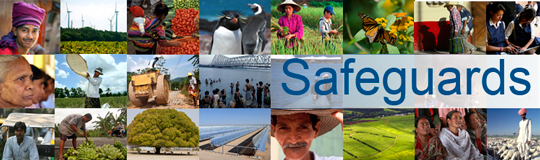 El Banco MundialRevisión y Actualización de las Políticas de Salvaguarda Ambientales y SocialesReunión de Consulta con Representantes de la Sociedad Civil y Pueblos Indígenas en PerúLista de ParticipantesFecha: 14 de Febrero de 2013Lugar del encuentro: Hotel Sonesta El Olivar, Lima, PerúNúmero de participantes: 75Nro.OrganizaciónNombre del participante1AIDESEP – Asociación Interétnica de Desarrollo de la Selva PeruanaRoberto Espinoza Llanos2ALAMO – Asociación Civil para Usuarios de PsiquiatríaElena Chávez3APRODEH – Asociación Pro Derechos HumanosWalter Vargas4ATECNODIS – Asociación de Tecnología y DiscapacidadBeatriz Quispe Carranza5CAOI – Coordinadora Andina de Organizaciones IndígenasBenito Calixto Guzmán6CATPPaola Luisa Aliaga Huatuco7Derecho a un buen inicioCecilia Alva8CEDEP – Centro de Estudios para el Desarrollo y la ParticipaciónEnma Zevallos9CEDDRE Victor Normberto 10Centro de Análisis y Resolución de Conflictos de la PUCPCésar Guzmán-Barrón Sobrevilla11CHIRAPAQ – Centro de Culturas Indígenas del PerúNadesca Pachao12CI – Perú / Conservación InternacionalMilagros Sandoval13CIAM – Consejo Interregional AmazónicoGustavo Suárez Freitas Calmet14CONACAMI PERU – Confederación Nacional de Comunidades del Perú Afectadas por la MineríaMiguel Palacin Quispe15CONFENADIP – Confederación Nacional de Discapcitados del PerúLic. Víctor Hugo Ismodes Ramírez16CODIP – Comisión de Damas Invidentes del PerúElizabeth Campos Sánchez17Colegio Profesional de Antropólogos de Lima – CEPALIMAJosé Limonchi - Directivo18CONFIEP – Confederación de Nacionalidades Amazónicas del PerúJosé Luis Altamisa19COPERA InfanciaCésar Vigo Vargas – Vice Presidente20COORDINADORA RURALRicardo Chuquin21DAR – Derecho, Ambiente y Recursos NaturalesCésar Gamboa22DESCO – Centro de Estudio y Promoción del DesarrolloAquilino Mejía Marcacuzco23Domus Consultoría Ambiental SACIraida Zavala Rojas24ECSA INGENIEROSEnrique Millones25Environmental Investigation Agency – EIAJulia Urrunaga26Envionrmental Investigation Agency – EIADhayneé Orbegozo27Escuela Mayor de Gestión MunicipalMichael Azcueta G. 28DRISRenato Rios29ERM – Environmental Resources ManagementCésar Pindado30ERM – Environmental Resources ManagementPamela Domínguez31Fundación AvinaZoraida Sánchez M. 32GIZ – Cooperación Alemana al DesarrolloFolke Kayser33GIZ – Cooperación Alemana al DesarrolloVanessa Esslinger34Golder Associates Peru S.A.María Isabel Murillo35GRADE – Grupo de Análisis para el DesarrolloManuel Galve Testino36Grupo de DiálogoMinería y Desarrollo SostenibleAna María Vidal Cobián37Grupo GEAMarcos Alegre Chang38HELVETAS Swiss IntercooperationClaudia Zuleta39Instituto HUAYUNALuis G. García Gutiérrez40KFW – Oficina en PerúMónica Ribadeneyra Sarmiento41OIT – Organización Internacional del TrabajoMaría Arteta42On Common Ground ConsultantsLorena Prieto Coz43Oxfam AméricaSantiago Alfaro44PeriodistaDavid Hill45PROFONANPEAlberto Paniagua Villagra46PROFONANPEJoaquín Ortiz de Zevallos47PUCP – Pontificia Universidad Católica del PerúCarlos Eduardo Aramburú López de Romaña48Consultor especialista en medio ambienteJavier Arce Baca49Rainforest Alliance - REDDCarolina de la Rosa50SEDAPALAna Mendoza Guevara51SEDAPAL – Proyecto RomesalCarmela Gavonel Perales52SERVINDI – Agencia de NoticiasJorge Luis Agurto Aguilar53SNMPE – Sociedad Nacional de Minería, Petróleo y EnergíaCarlos Aranda54SPDA – Sociedad Peruana de Derecho AmbientalIsabel Calle Valladares55Socios Perú – Centro de Colaboración CívicaCarlos Salazar56The Nature Conservacy Alfredo Salinas Castro57TRAFFIC InternacionalTeddi Peñaherrera58UKHAMAWA – Boletín de Noticias IndígenasMaría Alicia Baca Macazana59WWF PeruLiliana Lozano60WWF PeruCarlos Soria61CIMA-Cordillera AzulJorge Luis Martínez62RAAALuis Gomero63ECODESSJesús Castro64ECODESSVictor Raffo65Autoridad Nacional Del Agua (ANA)Victor R.Osorio C.66NIBAKEBOYuri Ulises de Amat67FECONDU, Escuela Amazónica de Derechos HumanosRobert Guimares68ARPI-SCLidia Rengifo L. 69ONAMIAPKetty Marcelo Lopez70ONAMIAPMaría Fernandez Poquis71ParticularHumberto Aoun Jenar72ParticularEsperanza Solano Tovar73MTCIsabel Olivera Castañeda74TRAFFICRebeca Dumet Montoya75AIDESEP – Asociación Interétnica de Desarrollo de la Selva PeruanaIsrail Aquise Lizarbe